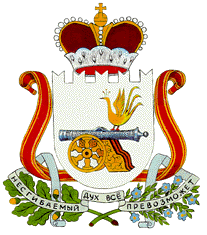 СОВЕТ ДЕПУТАТОВНОВОМИХАЙЛОВСКОГО СЕЛЬСКОГО ПОСЕЛЕНИЯМОНАСТЫРЩИНСКОГО РАЙОНАСМОЛЕНСКОЙ ОБЛАСТИРЕШЕНИЕ23.03.2015г.                                         №5Об учреждении печатного средства массовой информации Администрации Новомихайловского сельского поселенияМонастырщинского районаСмоленской области            На основании Закона Российской Федерации от 27 декабря 1991 года              № 2124-1 «О средствах массовой информации», Федерального закона от 6 октября 2003 года № 131-ФЗ «Об общих принципах организации местного самоуправления в Российской Федерации», Устава Новомихайловского сельского поселения Монастырщинского района Смоленской области           Совет депутатов Новомихайловского сельского поселения Монастырщинского района Смоленской области РЕШИЛ:1. Учредить печатное средство массовой информации Администрации Новомихайловского сельского поселения Монастырщинского района Смоленской области информационную газету «Новомихайловский вестник», для официальной публикации нормативных правовых актов органов местного самоуправления Администрации Новомихайловского сельского поселения Монастырщинского района Смоленской области,  издания официальных сообщений и материалов и иной официальной информации .2. Установить, что официальным опубликованием муниципальных правовых актов Администрации Новомихайловского сельского поселения Монастырщинского района Смоленской области считается их первая публикация в печатном средстве массовой информации Администрации Новомихайловского сельского поселения Монастырщинского района Смоленской области  информационную газету «Новомихайловский вестник»3. Утвердить Положение о печатном средстве массовой информации Администрации Новомихайловского сельского поселения Монастырщинского района Смоленской области информационной газеты «Новомихайловский вестник» согласно приложению.              4. Возложить на Администрацию  Новомихайловского сельского поселения Монастырщинского района Смоленской области функции по организации издания и распространению печатного средства массовой информации Новомихайловского сельского поселения Монастырщинского района Смоленской области информационной газеты «Новомихайловский вестник». 5. Опубликовать настоящее решение в газете  «Наша жизнь» и разместить на официальном сайте Администрации Новомихайловского сельского поселения Монастырщинского района Смоленской области в сети Интернет.6. Настоящее решение вступает в силу после его официального опубликования.Глава муниципального образования Новомихайловского сельского поселения                        Монастырщинского районаСмоленской области                                                                      С.В.Иванов                                    Приложение №1к решению Совета депутатов Новомихайловского сельского поселения Монастырщинского района Смоленской     области                                                                    от   23.03.2015  г. №5ПОЛОЖЕНИЕо печатном средстве массовойинформации органов местного самоуправления Администрации Новомихайловского сельского поселения Монастырщинского района Смоленской области информационной газеты «Новомихайловский вестник»1. Общие положения1.1. Информационная газета «Новомихайловский вестник» является периодическим печатным изданием, предназначенным для официального опубликования муниципальных правовых актов органов местного самоуправления   Администрации Новомихайловского сельского поселения Монастырщинского района Смоленской области,   проектов муниципальных правовых актов органов местного самоуправления, ежегодного отчета Главы муниципального образования  Новомихайловского сельского поселения Монастырщинского района Смоленской области, информации о проведении публичных слушаний и итогов их проведения совместно с Администрацией Новомихайловского сельского поселения Монастырщинского района Смоленской области (далее также – Администрация) доведения до сведения жителей Администрации Новомихайловского сельского поселения Монастырщинского района Смоленской области официальной  информации   о  социально- экономическом  и  культурном   развитии Администрации Новомихайловского сельского поселения Монастырщинского района Смоленской области, о развитии его общественной инфраструктуры, итогов проведенных мероприятий в сельском поселении и иной официальной информации.1.2. Учредителями  информационной газеты «Новомихайловский вестник» являются Совет депутатов Новомихайловского сельского поселения Монастырщинского района Смоленской области (далее также – Совет депутатов), Администрация   Новомихайловского сельского поселения Монастырщинского района Смоленской области.    1.3. Администрация выступает в качестве редакции и издателя информационной газеты «Новомихайловский вестник».             1.4. Выпуск информационной газеты «Новомихайловский вестник»  осуществляется за счет средств бюджета Администрации Новомихайловского сельского поселения Монастырщинского района Смоленской области.1.5. Выпуски   информационной газеты «Новомихайловский вестник» хранятся в Совете депутатов и Администрации.1.6. Основанием для вступления муниципальных правовых актов в законную силу является их опубликование в информационной газеты «Новомихайловский вестник», если иное не установлено в правовом акте.2. Характеристики информационной газеты «Новомихайловский вестник»           2.1. Тираж информационной газеты «Новомихайловский вестник составляет не менее 10 и не более 20 экземпляров.2.2. Периодичность издания информационной газеты «Новомихайловский вестник»  – не реже одного раза в полугодие. При необходимости могут быть изданы дополнительные выпуски информационной газеты «Новомихайловский вестник».  2.3. Информационная газета «Новомихайловский вестник»  публикуется на русском языке.2.4. Каждый выпуск информационной газеты «Новомихайловский вестник»  должен содержать следующие сведения:1) название издания;2) порядковый номер выпуска и дату его выхода в свет;3) пометка «Бесплатно»;4) тираж;5) фамилия, инициалы ответственного за выпуск;6) учредитель;7) издатель;8) адрес издателя.2.5. Не допускается размещение в информационной газете «Новомихайловский вестник»  следующей информации:- предвыборных агитационных материалов;- информации, не связанной с деятельностью органов местного самоуправления Администрации Новомихайловского сельского поселения Монастырщинского района Смоленской области. 3. Организация издания и распространения   информационной газеты «Новомихайловский вестник»      3.1. Материально-техническое, организационное обеспечение выпуска и распространения информационной газеты «Новомихайловский вестник»   осуществляется Администрацией.3.2. Распоряжением Администрации определяются ответственные лица Администрации, обеспечивающие издание и распространение информационной газеты «Новомихайловский вестник»3.3. Разрешение на публикацию информационной газеты «Новомихайловский вестник»  дает Глава муниципального образования   Новомихайловского сельского поселения Монастырщинского района Смоленской области.3.4. Информационные газеты «Новомихайловский вестник»  распространяются бесплатно.3.5. При издании информационной газеты «Новомихайловский вестник»  не допускается внесение каких-либо изменений, дополнений или сокращений в тексты муниципальных правовых актов, подлежащих размещению в информационной газете «Новомихайловский вестник».Вносимые при издании информационной газеты «Новомихайловский вестник»  редакционные поправки не должны изменять сущность либо искажать заложенный смысл информационных сообщений, подлежащих размещению в информационной газете «Новомихайловский вестник».3.6. Места распространения:- Администрация Новомихайловского сельского поселения Монастырщинского района Смоленской области;- Совет депутатов Новомихайловского сельского поселения Монастырщинского района Смоленской области .3.7. Информационная газета «Новомихайловский вестник»  подлежит размещению на информационных стендах в здании Администрации и административных зданиях Администрации Новомихайловского сельского поселения Монастырщинского района Смоленской области  и официальном сайте Администрации.4. Реорганизация, приостановление действия,ликвидация информационной газеты «Новомихайловский вестник»4.1. Реорганизация, приостановление действия, ликвидация информационной газеты «Новомихайловский вестник»  утверждаются решением Совета депутатов. 4.2. Изменение условий выпуска информационной газеты «Новомихайловский вестник» (переименование, изменение периодичности выхода издания, порядка его распространения) производятся на основании решения Совета депутатов.